Это моя семья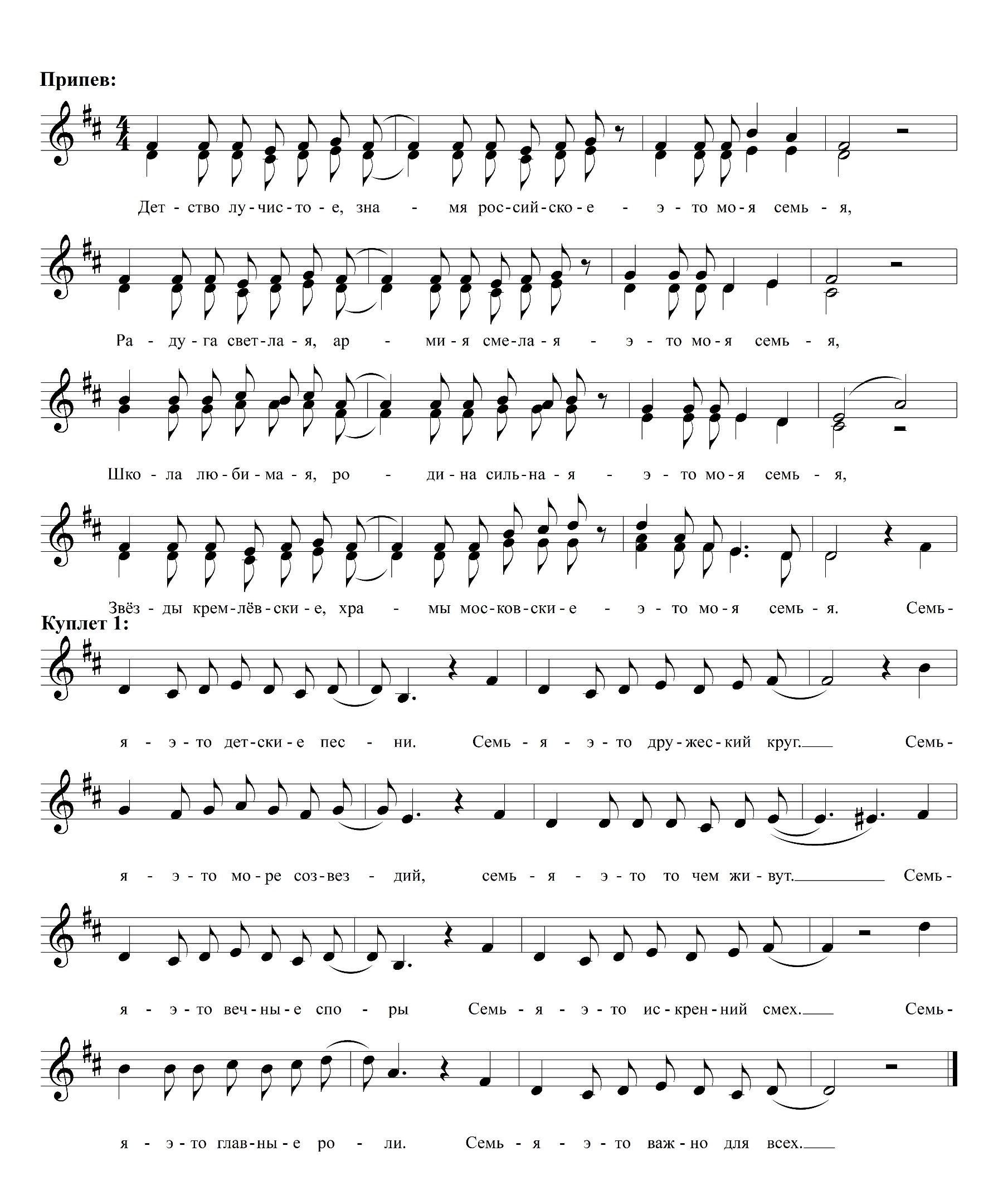 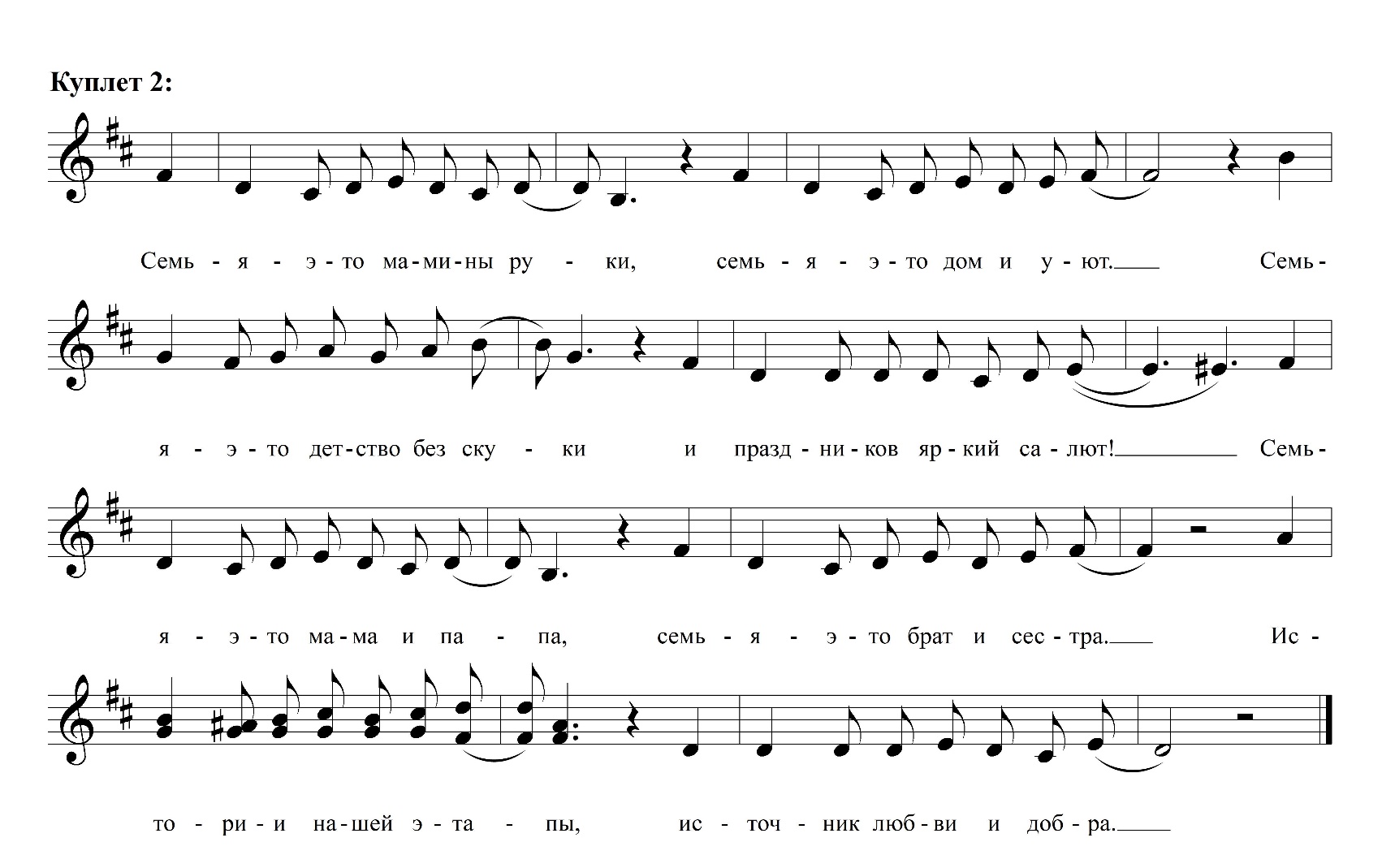 Муз. О. ЮдахинойСл. И. Жиганова